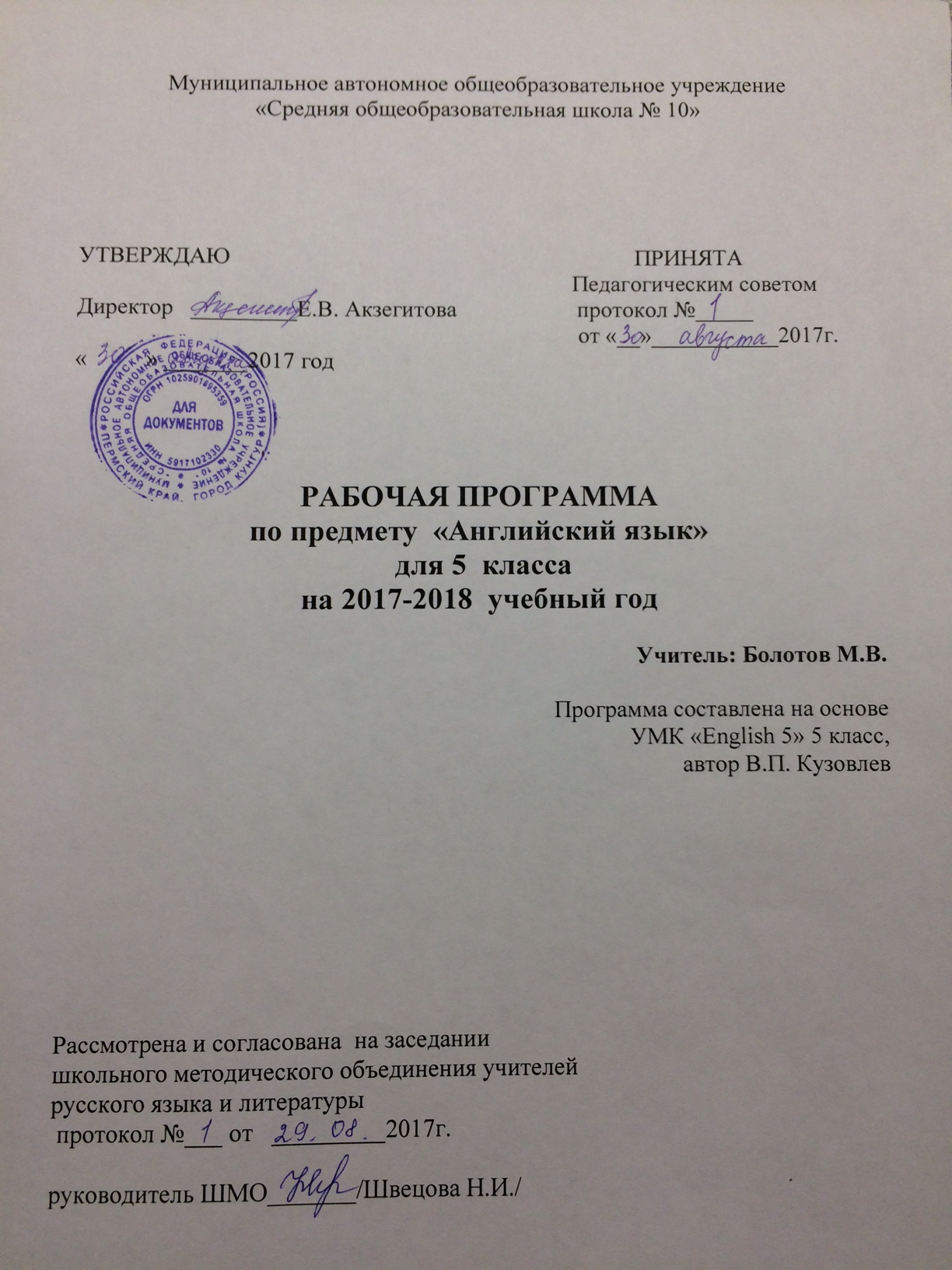 Рабочая программаучебного предмета «ИНОСТРАННЫЙ ЯЗЫК»(АНГЛИЙСКИЙ)   для  5 классаВведениеРабочая программа базового курса по английскому языку для 5 класса составлена на основе:1. Федерального государственного образовательного стандарта основного общего образования (утвержден приказом Министерством Образования науки России приказом Министерства образования и науки Российской Федерации «17» декабря 2010 г. № 1897);2. Федерального перечня учебников, рекомендуемых к использованию при реализации имеющих государственную аккредитацию образовательных программ начального общего, основного общего, среднего общего образования;3. Учебного плана МАОУ « СОШ №10»г.Кунгура Пермского края на 2017-2018 учебный год;4. Примерных программ по учебным предметам. Иностранный язык. 5-9 классы. – 2-е изд. – М.: Просвещение, 2010. (Стандарты второго поколения).5. Рабочей программы курса английского языка к УМК «Английский язык» серии «Rainbow English» для 5-9 классов общеобразовательных учреждений. / В.П. Кузовлев, Н.М. Лапа, И.П. Костина, О.В. Дуванова, Е.В. Кузнецова– М.: Просвещение, 2015В соответствии с учебным планом МАОУ « СОШ № 10» на изучение учебного предмета «Иностранный язык» в 7 классе  отводится 105 ч. в год (3 ч в неделю, 35 учебные недели), в 7Г (лицейском классе) -140 часов (4 часа в неделю, 35 учебные недели)ОБЩАЯ ХАРАКТЕРИСТИКА УЧЕБНОГО ПРЕДМЕТА «ИНОСТРАННЫЙ ЯЗЫК» В настоящее время обучение ИЯ рассматривается как одно из приоритетных направлений модернизации современного школьного образования, что обусловлено целым рядом причин.Коренным образом изменился социальный статус ИЯ как учебного предмета. Цивилизационные изменения общепланетарного масштаба (глобализация, поликультурность, информатизация, взаимозависимость стран и культур) в совокупности с переменами, произошедшими в последние десятилетия внутри страны (изменение социально-экономических и политических основ Российского государства, открытость и интернационализация всех сфер общественной жизни, расширение возможностей международного и межкультурного общения, необходимость интеграции в мировое сообщество), привели к возрастанию роли ИЯ в жизни личности, общества и государства. Из предмета, не имевшего реального применения и находившегося в сознании учащихся на одном из последних мест по степени значимости, ИЯ превратился в средство, реально востребованное личностью, обществом и государством.Стало очевидно, что существование и успешное развитие современного общества возможно только при определённом уровне иноязычной грамотности его членов. Иноязычная грамотность способствует:повышению конкурентоспособности государства, перестройке экономики внутри страны (самый большой барьер при осуществлении совместных международных проектов, создании совместных предприятий – языковой и культурный);вхождению, интеграции государства в мировое экономическое и культурное сообщество;доступу к информационной «вселенной» и новейшим информационным технологиям.Иноязычную грамотность в сложившихся условиях следует рассматривать как экономическую категорию. Интегрируясь с техническими науками, материальным производством, она превращается в непосредственную производительную силу. Роль ИЯ как учебного предмета возрастает также в связи с введением ФГОС, где «развитие личности обучающегося на основе универсальных учебных действий, познание и освоение мира составляют цель и основной результат образования». Переход от знаниевой парадигмы к образовательной делает огромный образовательный потенциал предмета «Иностранный язык» особо востребованным. «Иностранный язык» поистине уникален по своим образовательным возможностям и способен внести свой особый вклад в главный результат образования – воспитание гражданина России.ИЯ в 5 классе рассматривается как важнейшее средство воспитательного воздействия на личность. Будучи частью, инструментом культуры, ИЯ формирует личность человека через заложенные в языке видение мира, менталитет, отношение к людям и т. д., то есть через культуру народа, пользующегося данным языком как средством общения.ИЯ открывает непосредственный доступ к огромному духовному богатству другого народа, повышает уровень гуманитарного образования ученика, способствует будущему вхождению в мировое сообщество благодаря воспитанию уважения к иным культурам. Знакомство с культурой народа (народов) изучаемого языка способствует более глубокому осознанию своей родной культуры, воспитанию патриотизма и интернационализма. Знание ИЯ и культуры устраняет барьеры недоверия, даёт возможность нести и распространять свою культуру, создавать положительный образ своей страны за рубежом.В  УМК «English 5» особое внимание отводится дальнейшему развитию умения учиться. Школьники овладевают рациональными приемами изучения ИЯ и универсальными учебными действиями (УУД): пользоваться англо-русским и лингвострановедческим словарями.Обучение межкультурному общению в данном курсе способствует:формированию активной жизненной позиции учащихся. На уроках ИЯ они получают возможность обсуждать актуальные проблемы и события, свои собственные поступки и поступки своих сверстников, учиться выражать своё отношение к происходящему, обосновывать собственное мнение. Всё это облегчает их дальнейшую социализацию;развитию коммуникативной культуры. Школьники учатся технике общения, овладевают речевым этикетом, стратегией и тактикой диалогического и группового общения, учатся быть вежливыми, доброжелательными речевыми партнёрами;общему речевому развитию учащихся. Они учатся более осознанно и внимательно относиться к выбору способов и средств для выражения своих мыслей, совершенствуют умение планировать своё речевое поведение, ставить и решать коммуникативные задачи, развивать способность адекватно использовать имеющиеся речевые и неречевые средства общения;воспитанию внимательного отношения к тексту, формируя вдумчивого чтеца, – качество, присущее каждому культурному человеку;расширению филологического кругозора через осознание особенностей своего мышления. На основе сопоставления ИЯ с родным языком происходит уяснение того, что существуют разные способы выражения и оформления мыслей.Изучение ИЯ вносит заметный вклад в культуру умственного труда. Данный курс(5-9 классы) готовит учеников к успешной социализации после окончания образовательного учреждения, учит успешно выстраивать отношения с другими людьми, работать в группе и коллективе. Владение общением на ИЯ стало сегодня одним из условий профессиональной компетенции специалиста, поскольку знание ИЯ может существенно повлиять на его образовательные и самообразовательные возможности, выбор профессии и перспективу карьерного роста.                Характеристика УМК “English 5” Учебно-методический комплект “English 5” (четвертый год обучения) предназначен для учащихся 5 класса основной школы, продолжающих изучать английский язык после начальной школы. Он создан на основе современной научной концепции коммуникативного иноязычного образования «Развитие индивидуальности в диалоге культур»,  в соответствии с требованиями Федерального государственного образовательного стандарта (ФГОС) основного общего образования и Примерной программы для 5-9 классов по иностранному языку и входит в серию «Академический школьный учебник». В данном УМК  ИК (Иноязычная культура) является содержанием иноязычного образования и одновременно служит средством развития индивидуальности учащихся в диалоге культур. Одной из главных отличительных черт данного УМК является то, что перед каждым уроком четко определяются объекты овладения (цели) не только в учебном, но также в познавательном, развивающем и воспитательном аспектах, т.е. ставятся конкретные цели достижения образовательных результатов (личностных, метапредметных и предметных) В 5 классе акцент сделан на учебном и познавательном аспектах ИК. ИК в ее четырех аспектах является содержанием и одновремнно служит средством развития и воспитания ученика как индивидуальности.  Планируемые Результаты освоения программы 5 КЛАССА  по английскому языку:Личностные результатыВ конце учебного года у пятиклассников планируется достижение определенных личностных результатов освоения учебного предмета «Иностранный язык»: формирование мотивации изучения иностранных языков и стремление к самосовершенствованию в образовательной области «Иностранный язык»;осознание возможностей самореализации средствами ИЯ;стремление к совершенствованию собственной речевой культуры в целом;формирование коммуникативной компетенции в межкультурной и межэтнической коммуникации.Изучение ИЯ внесет свой вклад в:1) воспитание гражданственности, патриотизма, уважения к правам, свободам и обязанностям человека;любовь к своей малой родине (своему родному дому, школе, селу Верхняя Хава ), народу, России; знание традиций своей семьи и школы, бережное отношение к ним;знание правил поведения в классе, школе, дома;стремление активно участвовать в жизни класса, города, страны;уважительное отношение к родному языку; уважительное отношение к своей стране, гордость за её достижения и успехи;осознание родной культуры через контекст культуры англоязычных стран;чувство патриотизма через знакомство с ценностями родной культуры;стремление достойно представлять родную культуру;2) воспитание нравственных чувств и этического сознания;представления о моральных нормах и правилах нравственного поведения; убежденность в приоритете общечеловеческих ценностей;знание правил вежливого поведения, культуры речи;стремление к адекватным способам выражения эмоций и чувств; умение анализировать нравственную сторону своих поступков и поступков других людей;уважительное отношение к старшим, доброжелательное отношение к младшим;уважительное отношение к людям с ограниченными физическими возможностями;гуманистическое мировоззрение; этические чувства: доброжелательность, эмоционально-нравственная отзывчивость (готовность помочь), понимание и сопереживание чувствам других людей; представление о дружбе и друзьях, внимательное отношение к их интересам и увлечениям;установление дружеских взаимоотношений в коллективе, основанных на взаимопомощи и взаимной поддержке;стремление иметь собственное мнение; принимать собственные решения;чувство собственного достоинства и уважение к достоинству других людей;3)	воспитание трудолюбия, творческого отношения к учению, труду, жизни:навыки коллективной учебной деятельности (умение сотрудничать: планировать и реализовывать совместную деятельность, как в позиции лидера, так и в позиции рядового участника; умение работать в паре/группе; взаимопомощь;ценностное отношение к учебе как виду творческой деятельности;потребность и способность выражать себя в доступных видах творчества (проекты);умение различать полезное и бесполезное времяпрепровождение и стремление полезно и рационально использовать время;умение нести индивидуальную ответственность за выполнение задания; за совместную работу;бережное отношение к результатам своего труда, труда других людей, к школьному имуществу, учебникам, личным вещам;4)	формирование ценностного отношения к здоровью и здоровому образу жизни;стремление не совершать поступки, угрожающие собственному здоровью и безопасности;5)	воспитание ценностного отношения к природе, окружающей среде (экологическое воспитание):бережное, уважительное отношение к природе и всем формам жизни;6)	воспитание ценностного отношения к прекрасному, формирование представлений об эстетических идеалах и ценностях (эстетическое воспитание)уважительное отношение к мировым историческим ценностям в области литературы, искусства и науки; 7) воспитание уважения к культуре других народов;интерес и уважительное отношение к языку и культуре других народов; уважительное отношение к особенностям образа жизни людей другой культуры;умение вести диалогическое общение с зарубежными сверстниками;потребность и способность представлять на английском языке родную культуру.Метапредметные результатыМетапредметные результаты в 5  классе  развиваются главным образом благодаря развивающему аспекту иноязычного образования.Планируется, что у учащихся 5 класса будут сформированы и развиты1) положительное отношение к учебному предмету и более устойчивая мотивация к дальнейшему овладению ИЯ:представление о ИЯ как средстве познания мира и других культур;2) языковые способности: к слуховой и зрительной дифференциации, к имитации, к догадке, смысловой антиципации, к выявлению языковых закономерностей, к выявлению главного и к логическому изложению;3) универсальные учебные действия:регулятивные:самостоятельно ставить цели, планировать пути их достижения, умение выбирать наиболее эффективные способы решения учебных и познавательных задач;владеть основами самоконтроля, самооценки, принятия решений и осуществления осознанного выбора в учебной и познавательной деятельности; познавательные:пользоваться логическими действиями сравнения, анализа, синтеза, обобщения, классификации по различным признакам, установления аналогий и причинно-следственных связей, работать с прослушанным/прочитанным текстом: определять тему, прогнозировать содержание текста по заголовку/по ключевым словам, устанавливать логическую последовательность основных фактов;выделять, обобщать и фиксировать нужную информацию;самостоятельно работать, рационально организовывая свой труд в классе и дома;контролировать и оценивать результаты своей деятельности;осуществлять информационный поиск, в том числе с помощью компьютерных средств,коммуникативные:готовность и способность осуществлять межкультурное общение на АЯ:- выражать с достаточной полнотой и точностью свои мысли в соответствии с задачами и условиями межкультурной коммуникации;- вступать в диалог, а также участвовать в коллективном обсуждении проблем, владеть монологической и диалогической формами речи в соответствии с грамматическими и синтаксическими нормами АЯ;- уметь с помощью вопросов добывать недостающую информацию (познавательная инициативность);- проявлять уважительное отношение к партнерам, внимание к личности другого;- уметь адекватно реагировать на нужды других; в частности, оказывать помощь и эмоциональную поддержку партнерам в процессе достижения общей цели совместной деятельности;специальные учебные умения:читать на АЯ с целью поиска конкретной информации;читать на АЯ с целью детального понимания содержания;читать на АЯ с целью понимания основного содержания;понимать английскую речь на слух с целью полного понимания содержания;понимать общее содержание воспринимаемой на слух информации на АЯ;понимать английскую речь на слух с целью извлечения конкретной информации;работать с лексическими таблицами;работать с функциональными опорами при овладении диалогической речью;догадываться о значении новых слов по словообразовательным элементам, контексту;иллюстрировать речь примерами, сопоставлять и противопоставлять факты;организовывать работу по выполнению и защите творческого проекта;работать с англо-русским словарем: находить значение многозначных слов, фразовых глаголов;пользоваться лингвострановедческим справочником;выполнятьтестывформатах  “Multiple choice”, True/False/Unstated”, “Matching”, “Fill in” идр.ПРЕДМЕТНЫЕ РЕЗУЛЬТАТЫПланируется, что в конце учебного года учащимися  5 класса  будут достигнуты следующие предметные результаты:А. В коммуникативной сфере (т.е. владение иностранным языком как средством межкультурного общения):Коммуникативные умения в основных видах речевой деятельностиГоворениеумение вести диалог-расспрос, диалог этикетного характера, диалог – обмен мнениями, диалог – побуждение к действию, комбинированный диалог:– начинать, поддерживать и заканчивать разговор;– выражать основные речевые функции: поздравлять, высказывать пожелания, приносить извинение, выражать согласие/несогласие, делать комплимент, предлагать помощь,  выражать сочувствие, давать совет, выражать благодарность,  приглашать к совместному времяпрепровождению, соглашаться/не соглашаться на совместное времяпрепровождение, выяснять мнение собеседника, выражать согласие/несогласие с мнением собеседника,  и т.д.;– расспрашивать собеседника и отвечать на его вопросы;– переходить с позиции спрашивающего на позицию отвечающего и наоборот;– соблюдать правила речевого этикета;использовать основные коммуникативные типы речи: описание, сообщение, рассказ, рассуждение:– кратко высказываться на заданную тему, используя изученный речевой материал в соответствии с поставленной коммуникативной задачей;– делать сообщения на заданную тему на основе прочитанного/услышанного;- делать сообщения по результатам выполнения проектной работы;– говорить в нормальном темпе;– говорить логично и связно;- говорить выразительно (соблюдать синтагматичность речи, логическое ударение, правильную интонацию).Аудированиеуметь понимать звучащую речь с различной глубиной, точностью и полнотой восприятия информации:- полностью понимать речь учителя и одноклассников, а такженесложные аутентичные аудио- и видеотексты, построенные на изученном речевом материале (полное понимание прослушанного);- понимать основное содержание несложных аутентичных аудио- и видеотекстов, содержащих небольшое количество незнакомых слов, используя контекстуальную, языковую, иллюстративную и другие виды догадки (понимание основного содержания);- выборочно понимать прагматические аутентичные аудио- и видеотексты, выделяя значимую (нужную) информацию, не обращая при этом внимание на незнакомые слова, не мешающие решению коммуникативной задачи (понимание необходимой / конкретной информацииЧтениеуметь самостоятельно выбирать адекватную стратегию чтения в соответствии с коммуникативной задачей и типом текста:- читать с целью понимания основного содержания (уметь игнорировать незнакомые слова, не мешающие пониманию основного содержания текста; прогнозировать содержание текста по вербальным опорам (заголовкам) и иллюстративным опорам; предвосхищать содержание внутри текста; определять основную идею/мысль текста; выявлять главные факты в тексте, не обращая внимание на второстепенные;читать с целью извлечения конкретной (запрашиваемой или интересующей) информации (уметь использовать соответствующие ориентиры (заглавные буквы, цифры и т. д.) для поиска запрашиваемой или интересующей информации);читать с целью полного понимания содержания на уровне значения: (уметь догадываться о значении незнакомых слов по знакомым словообразовательным элементам (приставки, суффиксы, составляющие элементы сложных слов), аналогии с родным языком, конверсии, по наличию смысловых связей в контексте, иллюстративной наглядности; понимать внутреннюю организацию текста ; пользоваться справочными материалами (англо-русским словарём, лингвострановедческим справочником) с применением знания алфавита и транскрипции; предвосхищать элементы знакомых грамматических структур;соотносить полученную информацию с личным опытом, оценивать ее и выражать свое мнение по поводу прочитанного:уметь переводитьПисьмописать письма личного характера, открытки этикетного характера с опорой на образец  у употреблением формул речевого этикета, принятых в стране изучаемого языка;делать подписи к картинкам;выполнять письменные проекты;делать записи (выписки из текста)Языковые средства и навыки пользования имиГрафика, орфографиясоотносить графический образ слова с его звуковым образом; распознавать слова, записанные разными шрифтами;сравнивать и анализировать буквы, буквосочетания и соответствующие транскрипционные знаки; соблюдать основные правила орфографии и пунктуации; использовать словарь для уточнения написания словаФонетическая сторона речиразличать коммуникативный тип предложения по его интонации;понимать и использовать логическое ударение во фразе, предложении; правильно произносить предложения с точки зрения их ритмико-интонационных особенностей: повествовательное (утвердительное и отрицательное), вопросительное (общий, специальный, альтернативный и разделительный вопросы), побудительное, восклицательное предложения; правильно произносить предложения с однородными членами Лексическая сторона речираспознавать и употреблять в речи в соответствии с коммуникативной задачей основные значения изученных лексических единиц (слов, словосочетаний, реплик-клише речевого этикета) в ситуациях общения в пределах тематики основной общеобразовательной школы;знать и уметь использовать основные способы словообразования (аффиксация, словосложение, );выбирать значение многозначных слов в соответствии с контекстом; понимать и использовать явления синонимии / антонимии и лексической сочетаемости.Грамматическая сторона речизнать функциональные и формальные особенности изученных грамматических явлений (видо-временных форм личных глаголов, модальных глаголов и их эквивалентов, артиклей, существительных, степеней сравнения прилагательных и наречий, местоимений, числительных, предлогов);уметь распознавать, понимать и использовать в речи основные морфологические формы и синтаксические конструкции английского языка (см. раздел «Содержание курса. Грамматические навыки»).Cоциокультурные знания, навыки, умениязнание национально-культурных особенностей речевого и неречевого поведения в англоязычных странах в сравнении с нормами, принятыми в родной стране; умение использовать социокультурные знания в различных ситуациях формального и неформального межличностного и межкультурного общения;представление о ценностях материальной и духовной культуры, которые широко известны и являются предметом национальной гордости в странах изучаемого языка и в родной стране (всемирно известных достопримечательностях, художественных произведениях, произведениях искусства, выдающихся людях и их вкладе в мировую науку и культуру);представление о сходстве и различиях в традициях, обычаях своей страны и англоязычных стран;представление об особенностях образа жизни зарубежных сверстников;распознавание и употребление в устной и письменной речи основных норм речевого этикета (реплик-клише наиболее распространенной оценочной лексики), принятых в странах изучаемого языка;умение ориентироваться в основных реалиях культуры англоязычных стран, знание употребительной фоновой лексики, некоторых распространенных образцов фольклора (скороговорки, пословицы, поговорки);знакомство с образцами художественной, публицистической и научно-популярной литературы;умение сопоставлять, находить сходства и отличия в культуре стран изучаемого языка и родной культуре;готовность и умение представлять родную культуру на английском языке, опровергать стереотипы о своей стране.Компенсаторные умения - умение выходить из трудного положения в условиях дефицита языковых средств при получении и приеме информации за счет использования контекстуальной догадки, игнорирования языковых трудностей, переспроса, словарных замен, жестов, мимики.Б. В познавательной сфере (владение познавательными учебными умениями):умение сравнивать языковые явления родного и иностранного языков на уровне отдельных грамматических явлений, слов, словосочетаний, предложений;владение приемами работы с текстом: умение пользоваться определенной стратегией чтения / аудирования в зависимости от коммуникативной задачи (читать / слушать текст с разной глубиной понимания);умение действовать по образцу / аналогии, использовать различные виды опор (вербальные, изобразительные, содержательные, смысловые и др.) при выполнении упражнений и составлении собственных высказываний в пределах тематики основной школы;готовность и умение осуществлять индивидуальную и совместную проектную работу; умение пользоваться справочным материалом (грамматическим и лингвострановедческим справочниками, двуязычным и толковым словарями, мультимедийными средствами)В.В ценностно-ориентационной сфере:осознание места и роли родного и иностранных языков в целостном полиязычном, поликультурном мире, осознание иностранного языка как средства общения, познания, самореализации и социальной адаптации;представление о языке как средстве выражения чувств, эмоций, основе культуры мышленияпредставления о моральных нормах и правилах нравственного поведения; убежденность в приоритете общечеловеческих ценноостейуважительное отношение к старшим, доброжелательное отношение к младшим;эмоционально-нравственная отзывчивость (готовность помочь), понимание и сопереживание чувствам других людей; стремление иметь собственное мнение; принимать собственные решения;Г.В эстетической сфере:стремление к знакомству с образцами художественного творчества на иностранном языке и средствами иностранного языкаумение видеть красоту в окружающем мире; в труде, творчестве, поведении и поступках людей.Д.В трудовой сфере: ценностное отношение к учебе как виду творческой деятельности;навыки коллективной учебной деятельности (умение сотрудничать: планировать и реализовывать совместную деятельность, как в позиции лидера, так и в позиции рядового участника);умение нести индивидуальную ответственность за выполнение задания; за совместную работу;умение рационально планировать свой учебный трудЕ.В физической сфере:ценностное отношение к здоровью и здоровому образу жизни:- стремление не совершать поступки, угрожающие собственному здоровью и безопасности.СОДЕРЖАНИЕ КУРСА 5 КЛАССААвторы УМК « English -5» и рабочей программы рассматривают ИЯ как «образовательную дисциплину», которая обладает огромным потенциалом, способным внести весомый вклад в становление ученика как гражданина России и индивидуальности. Данная Рабочая программа создана на основе современной научной концепции иноязычного образования «Развитие индивидуальности в диалоге культур», разработанной профессором Е. И. Пассовым (М.: Просвещение, 2000).Согласно данной концепции, процесс, в котором оказывается учащийся, рассматривается как процесс иноязычного образования. Иноязычное образование выступает в качестве средства достижения конечной цели – развитие учащегося как индивидуальности, готовой и способной вести диалог культур. На основной ступени иноязычное образование направлено на дальнейшее развитие и совершенствование этой готовности и способности. Процесс иноязычного образования включает в себя четыре взаимосвязанных и взаимообусловленных аспекта:познание, которое нацелено на овладение культуроведческим содержанием (знание иностранной культуры и умение использовать её в диалоге с родной культурой);развитие, которое нацелено на овладение психологическим содержанием (способности к познавательной, преобразовательной, эмоционально-оценочной деятельности, развитие языковых способностей, психических функций и мыслительных операций, развитие мотивационной сферы, формирование специальных учебных умений и универсальных учебных действий);воспитание, которое нацелено на овладение педагогическим содержанием, то есть духовными ценностями родной и мировой культур;учение, которое нацелено на овладение социальным содержанием, социальным в том смысле, что речевые умения (говорение, чтение, аудирование, письмо) усваиваются как средства общения в социуме.Содержание образовательной дисциплины «Иностранный язык» составляет иноязычная культура как интегративная духовная сущность, присваиваемая учащимся в процессе функционирования всех четырёх аспектов иноязычного образования – познавательного, развивающего, воспитательного, учебного.Ведущими в 5 классе являются учебный и воспитательный аспекты, которые опираются на познавательный и развивающий. Это оказывается возможным благодаря определённой стратегии, выражаемой формулой «культура через язык, язык через культуру». Данная стратегия означает присвоение фактов культуры в процессе использования языка (видов речевой деятельности как средств общения) и овладение языком (видами речевой деятельности как средствами общения) на основе присвоения фактов культуры. Указанная стратегия переориентирует образование со знаниецентрического на культуросообразное, обеспечивая духовное развитие учащихся в соответствии с национальным воспитательным идеалом.Культура как система ценностей является содержанием образования, овладевая которой ученик становится человеком духовным. Овладение фактами чужой культуры происходит в процессе их постоянного диалога с родной культурой, благодаря чему повышается статус ученика как субъекта родной культуры, воспитывается чувство патриотизма, формируется гражданин России.В данном курсе реализуются основные методические принципы коммуникативного иноязычного образования: 1) принцип овладения иноязычной культурой через общение;2) принцип комплексности;3) принцип речемыслительной активности и самостоятельности;4) принцип индивидуализации процесса образования;5) принцип функциональности;6) принцип ситуативности;7) принцип новизны.Данный курс использует образовательную технологию, в основе которой лежит действенный механизм ее реализации, а именно подлинно гуманистическое общение, что и делает процесс иноязычного образования эффективным. Фактически процесс иноязычного образования является моделью процесса общения, в котором учитель и ученик выступают как личностно равные речевые партнёры. Такое общение служит каналом познания, средством развития, инструментом воспитания и средой учения. Оно обеспечивает рождение личностного смысла деятельности ученика, поскольку построено на диалоге, в котором всё спроецировано на его личность, удовлетворяет его интересы, построено на уважении к его личности, внимании к ней, на желании сотрудничать и помочь в овладении иноязычной культурой, культурой умственного труда, умения учиться. Всё это и закладывает основы реального диалога культур.Предметное содержание речи в 5 классеПредметное содержание речи реализуется в воспитательном, развивающем, познавательном (социокультурном) и учебном аспектах иноязычной культуры.Я, моя семья и мои друзья. Межличностные отношения.Взаимоотношения в семье. Занятия семьи в свободное время. Работа по дому. Распорядок дня в семье. Совместное проведение досуга. Покупки в магазине игрушек (30 часов)Досуг и увлечения.Семейные путешествия. Морское путешествие. Путешествие по различным частям Великобритании. Посещение различных городов Великобритании, России и городов мира. Экскурсия по Лондону.Занятия в выходные дни. Летние каникулы. Выходные дни в семье зарубежного друга. Поход в парк/зоопарк. Посещение музеев (30 часов)Школьное образование.Школьные предметы. Распорядок дня в школе. Внеклассные мероприятия. Правила безопасности школьников. Школьные благотворительные концерты (25 часов)Человек и окружающий мир.Защита окружающей среды. Участие в экологических мероприятиях. Помощь инвалидам и пожилым людям (15 часов)Средства массовой информации.Правила безопасности при пользовании Интернетом (4 часа)Страны изучаемого языка и родная страна.Достопримечательности Великобритании, США, России, городов мира.Известные люди.Любимые праздники. Местные праздники (30 часов)Резервные уроки (4 часа).Учебно-тематическое планированиеКалендарно-тематическое поурочное планирование 5 классI четвертьЦикл I. Давайте дружить. (14 часов)№ п/пТема разделаКоличество часовНазвания проектов1Let’s make friends!Давайте дружить!14 часов1.Мои любимые предметы2.Моя семья3.Как я провел лето2Rules around usПравила вокруг нас18часов1.Правила безопасности нашего класса2.Правила для родителей3. Наши обязанности в семье3We must help people around Мы должны помогать людям вокруг нас15 часов1.Подготовка к концерту2.Мы готовы помочь тебе4Every day and at weekendsКаждый день и на выходных17 часов1.Мой лучший день2.Вот ,что мне больше всего нравиться делать5My favourite celebrationsМои любимые праздники18 часов1.наша классная вечеринка2. « День открытых дверей»3.Необычный праздник6We’ve had a nice trip to EnglandНезабываемая поездка в Англию22часа1.Незабываемое путешествие2.Незабываемый школьный день3.Лучшее, что я сделал в этом году7My future holidayМои будущие каникулы 12 часов1.Мои будущие каникулы2.Планы на предстоящую неделю8My best impressionsМои лучшие впечатления 15 часов9Резервные уроки4 часаИтого по учебному плану140Номера уроковпо порядку№ урокав разделе, темеТема урокаПлановые сроки изучения  учебного материалаСкорректированные сроки изучения учебного материала I четверть. Цикл 1. Давайте дружить. (14 часов)1-21-2Знакомство33Что ты делаешь в свободное время?4-54-5Как я провел летние каникулы66Добро пожаловать в мою школу77Наша любимая игра88У меня есть новый друг!99Урок обобщения по теме «Школьная жизнь»1010Урок грамматики1111Творческий проект – это интересно!1212Защита проектов1313Защита проектов1414РезервЦикл 2 Правила вокруг нас (18 часов)15-161-2Почему необходимо следовать правилам?17-183-4Правила в школе195Правила пользования Интернетом206Урок чтения217Диологи о правилах и обязанностях в семье22-238-9Обобщающий урок по теме «Правила»2410Проверь себя2511Что ты думаешь о правилах?Подготовка проекта2612Защита проектов 2713Защита проектов2814Подготовка к контрольной работе29-3015-16Контрольная работа №13117Работа над ошибками3218РезервII четверть. Цикл 3. Мы должны помогать людям вокруг нас. (15 часов)33-341-2Добровольные помощники353Школьные новости36-374-5Планируем благотворительный концерт386Мы сделали это!397Урок чтения Подготовка к Рождеству408Какие новости?41-429-10Обобщающий урок по теме «Помощь людям»4311Подготовка проектов «Мы готовы помочь вам!»4412Защита проектов4513Урок Проверь себя!46-4714-15РезервЦикл 4. Каждый день и на выходных. (17 часов)481Путешествие по Уэльсу49-502-3Путешествие автокараваном51-524-5События в Северной Ирландии536Урок чтения С днем рождения!547Обан – городок Шотландии558Обобщающий урок по теме «Помощь людям»569Урок грамматики5710Подготовка проектов «Мой семейный альбом»5811Защита проектов5912Защита проектов6013Подготовка к контрольной работе6114Контрольная работа №26215Работа над ошибками63-6416-17РезервIII Четверть. Цикл 5. Мои любимые праздники. (18 часов)651А какой у тебя любимый праздник?66-672-3Рождество в Великобритании68-694-5Выбираем подарки70-716-7Празднование китайского нового года в Лондоне728Урок чтения Рождество739Диалоги о любимых праздниках7410Обобщающий урок по теме Праздники7511Урок грамматики7612Подготовка проекта «Мой любимый праздник»77-7813-14Защита проектов80-8115-16Урок –проверь себя82-8317-18РезервЦикл 6.Мои любимые праздники. (22 часа)841Достопримечательности Лондона85-862-3Достопримечательности Лондона873Внеурочные мероприятия в Британской школе88-894-5День книги в школе90-916-7Путешествие в Йорк928Урок чтения939Диалоги по теме «Путешествие»9410Обобщающий урок по теме «Мои впечатления во время путешествия»9511Урок грамматики9612Подготовка проектов Мои лучшие воспоминания»9713Защита проектов9814Защита проектов9915Урок Проверь себя10016Урок Проверь себя10117Подготовка к контрольной работе102-10518Контрольная работа №310619Работа над ошибками107-10920-22РезервIV Четверть. Цикл 7. Мои будущие каникулы.(12 часов)110-1111-2Достопримечательности Шотландии1123Что ты собираешься делать летом?1134Что мы будем делать на каникулах?1145Какие у вас планы?1156Урок чтения 1167Морское путешествие1178Обобщающий урок по теме «Мои будущие каникулы»1189Подготовка проекта «Мои планы на будущее»11910Защита проектов12011Защита проектов12112РезервЦикл 8. Мои лучшие впечатления. (15 часов)122-1231-2Виды Лондона124-1253Экскурсия по Лондону126-1274-5Знаменитые люди разных стран128-1296-7Тематические парки Англии1308Урок чтения Один день в Дисней лэнде»1319Диалоги Что ты думаешь о…?13210Обобщающий урок по теме «Мои лучшие впечатления»13311Урок-игра  Brain of Britain13412Урок Проверь себя13513Подготовка к контрольной работе13614Итоговая контрольная  работа13715Работа над ошибками138-1404Резерв